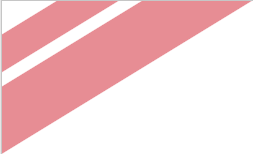 	Template version: 3.0.1This artefact template is aligned with the PM² Guide V3.0For the latest version of the templates visit: 
https://www.pm2alliance.eu/publicationsThe PM² Alliance is committed to the improvement of the PM² Methodology and of its supporting artefact. Project management best practices and community contributions & corrections are incorporated in the 
PM² Alliance’s artefact templates.Join the PM² Alliance and visit the PM² Alliance GitHub to provide your feedback & contribution: https://github.com/pm2alliance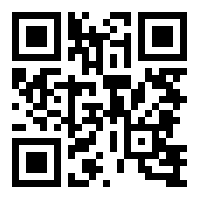 Meeting AgendaLOGOOrganisation [Name]Department [Name]<Meeting Agenda>Date: <Date>Doc. Version:  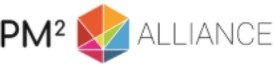 Meeting Title:Meeting Date/Time:Meeting Type:Meeting Location:Meeting Coordinator:Issue Date:Participant Name (invited)InitialsOrganisation / EmailMeeting ObjectivesAgenda Items TimeOwnerRelated DocumentsLocationXYZ.docU:\ProjectX\Documents\